ACTIVIDAD  PRELIMINAR- ACTIVIDAD 2- A favor¿Por qué existen programas de tv mal censurados?¿Por qué es tan fácil acceder a contenido de +18?¿Por qué los niños tratan de imitar lo que ven en la televisión?¿Cuánto influye lo que ven en la tele los niños?¿Cuáles son las consecuencias del bullying?¿Quiénes son los más propensos al bullying?¿En todas las escuelas es penado el bullying?¿Qué hacer ante un caso de bullying?¿Cómo evitar el bullying en escuelas?¿Qué fomenta el bullying en un salón de clases?En contra ¿Por qué las personas creen que los niños no son lo suficientemente maduros para elegir el contenido que ven en tv?¿Qué es lo peor que pueden ver las personas en la tv?¿Por qué existen diferentes clasificaciones en internet?¿Por qué hay contenidos que solo se ven en las noches?¿Por qué los niños que sufren bullying no se defienden?¿Por qué todos se quejan del bullying?¿Siempre ah existido el bullying?¿El bullying en escuelas es normal?¿Por qué las personas exageran con el bullying?¿Por qué las escuelas se entrometen en los conflictos de alumnos?CONCLUSIÓN:Este parcial aprendí a hacer argumentos de diferentes textos además de encontrar sus falsedades y el cómo utilizar el método de toulmin   ya que este sirve para poder separar un texto (silogismo) y ver sus diferentes partes y entenderlo mucho mejor y su idea real  ,  también aprendí sobre los silogismo su origen para que sirven y que todos deben cumplir con 8 reglas muy importantes , además de poder identificar juicios y diferenciar el tipo de silogismo que es por sus características a sacar una conclusión de ellos a identificar la materia próxima y remota de alguno de estos a ver si es correcto o incorrecto y porque .                                                                                                                                                                                                                                       Página 1Página 2Página 3Página 4Página 5 Argumentos basados en datosArgumentos basados en datosArgumentación negativaArgumentación basado en datosArgumentos basados en valoresGandhi tuvo dos ataques uno que fue una bomba el cual no le afecto y otro tres disparos los cuales si le afectaron mucho en su salud.Quien estudio a este personaje al igual que él era Hindú.La ley del amor era suprema puede dar equilibrio a nuestra vida y aplicarla en nuestra vida cotidiana para estar bien en la sociedad.Reflexiones sobre el amorla vida sin amor conduce a la muerte.Amor incondicional India para los hindúes y Paquistan para los musulmanes.Tenia su táctica mas famosa y mas útil la cual era la no a la violencia.Si la ley de la violencia no hubiera regido en estos momentos estuviéramos extintos.Tras renunciar a las armas, no tengo otra cosa que ofrecer a mis enemigos mas que amor.El corazón sigue palpitando aun en la muerte.Lo que más le preocupaba eran los grupos guerrilleros, cuando supo que hubo un convenio de amistad estuvo muy aliviado.Cuando llego a vislumbrar sus seguidores lo abandonaron.Para mí, Dios es verdad y amor. Es el bien, la fuente de la moral. En el no cabe temor alguno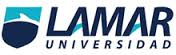 